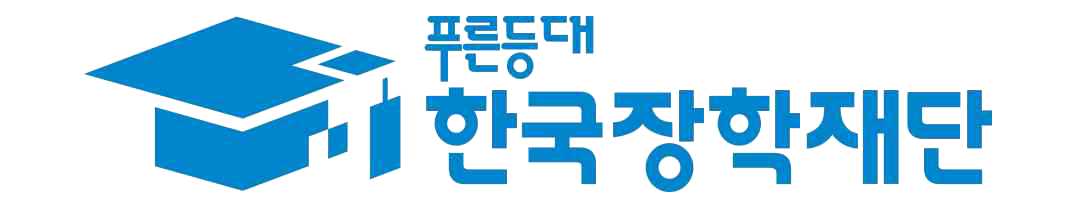 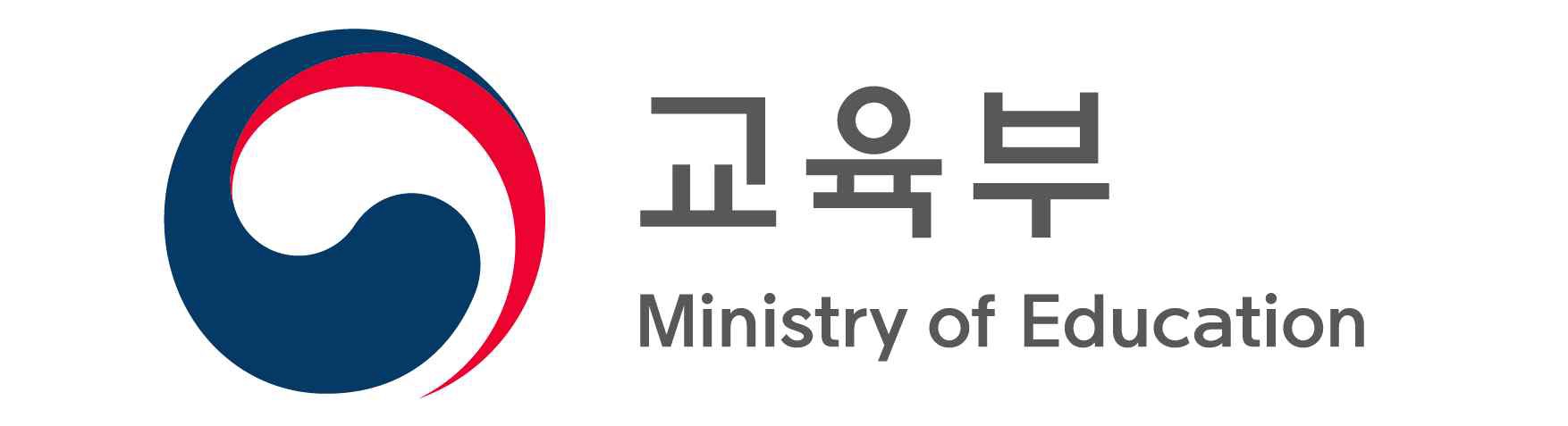 2018학년도 하계「파란사다리 프로그램」 	선발 안내 	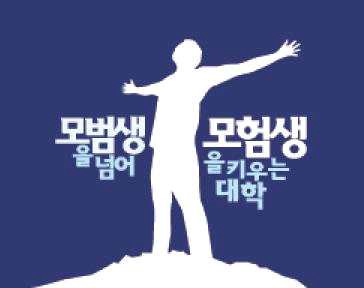 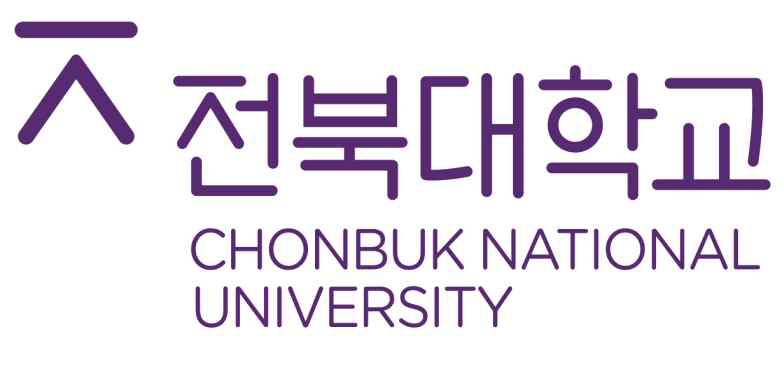 01 모집안내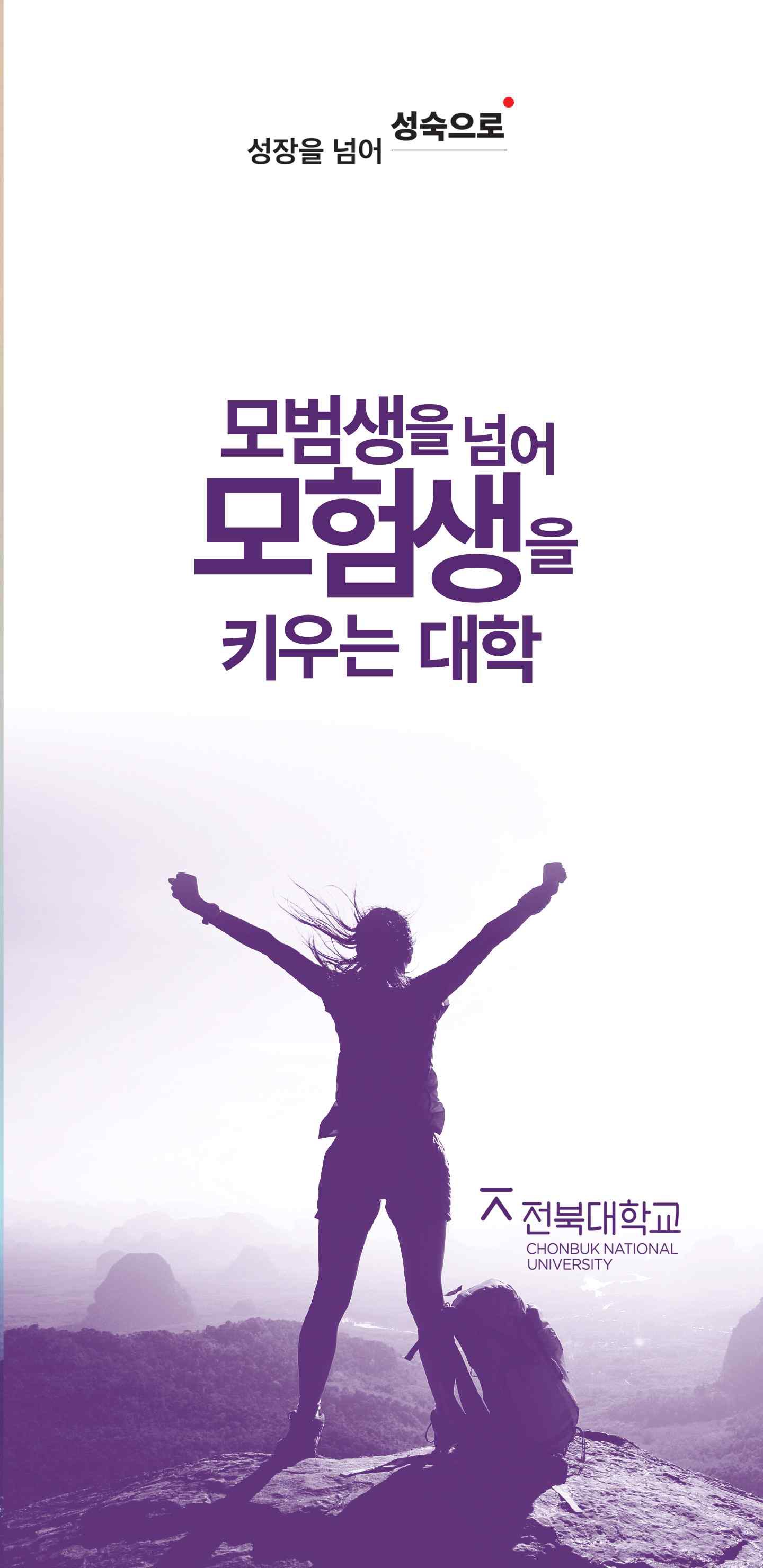 1. 파란사다리 프로그램	32. 추진목적	33. 파견대학 및 선발인원	44. 모집일정	45. 지원자격요건	56. 프로그램 진행절차	67. 제출서류	68. 전형방법 및 선발기준	79. 학점인정	8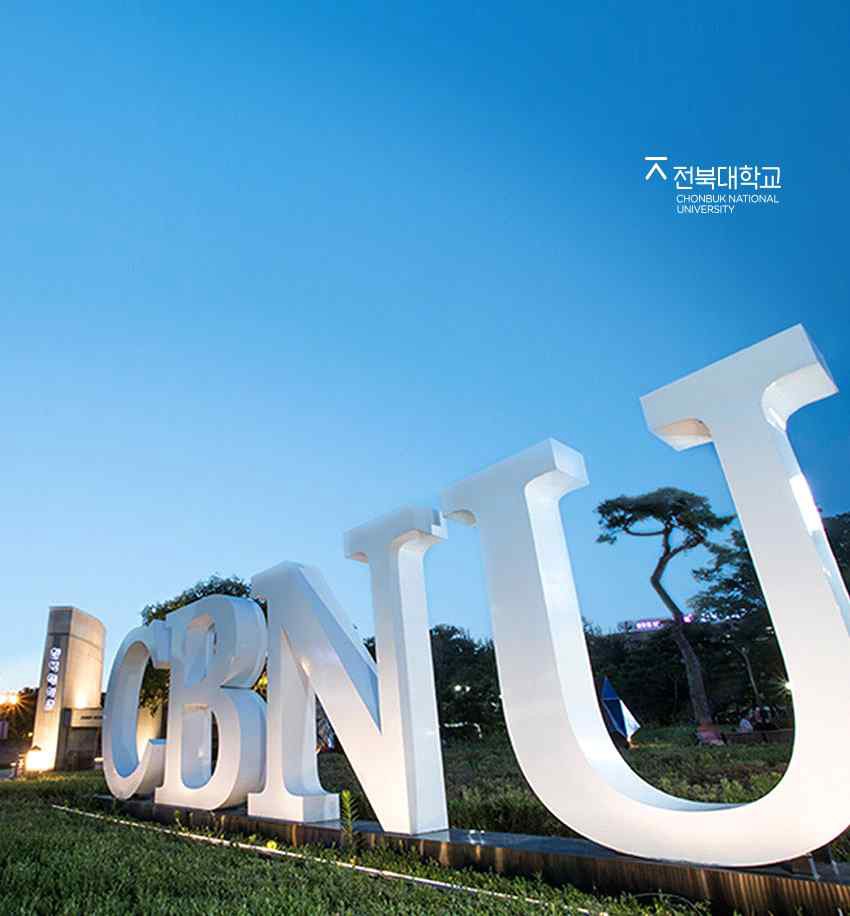 10. 주의사항	8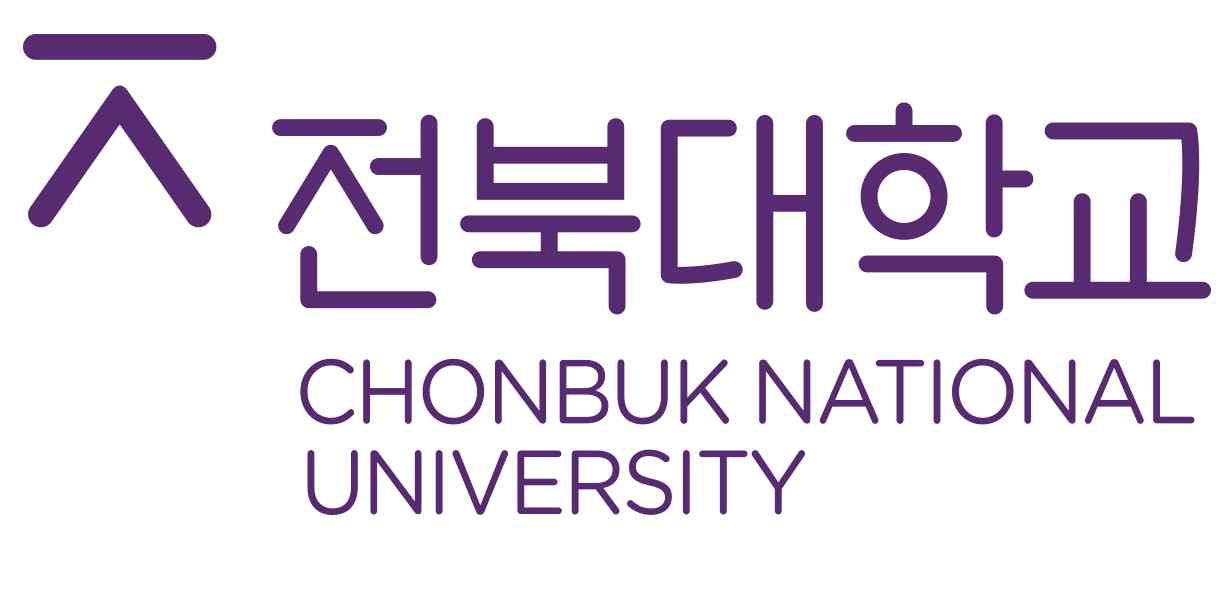 파란사다리 프로그램이란?추진 목적- 모범생이 아닌, 모험생! 색깔이 분명한 인재 양성- 해외 유수대학의 선진 학문을 배우며 글로벌 역량을 배양하고 국제 감각 향상- 다양한 경험과 지식을 바탕으로 소통하고 협력하는 능동적인 인재 양성- 스스로 학습 계획을 설계하고 도전적인 프로젝트를 수행함으로 진로 개발 역량 및 국제 감각 향상프로그램 구성※ 자세한 일정은 추후 안내파견대학 및 선발인원, 비용※ 항공기 스케줄로 인해 파견일정은 다소 변경 될 수 있습니다.※ 필리핀 + 베트남과 필리핀 + 인도네시아 파견은 택 1로 인도네시아는 일정 인원 이상 지원 시 파견 가능 합니다.(필리핀+인도네시아 파견 불가시 필리핀+베트남으로 파견됩니다.)※ 파견대학 프로그램비 및 항공권, 숙박비를 제외한 비용은 학생 자부담모집일정※ 면접일자 및 합격자발표는 사정에 의해 변경될 수 있습니다.지원자격요건(공통)참가제한프로그램 진행절차서류접수	→	면접	→	결과발표	→	항공권구입	→체재지도착보고서 작성 ←	파견국 입국	←사전 교육 및 발대식	←↓귀국보고서작성	→	사후교육	→	성과보고회	→제출서류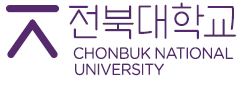 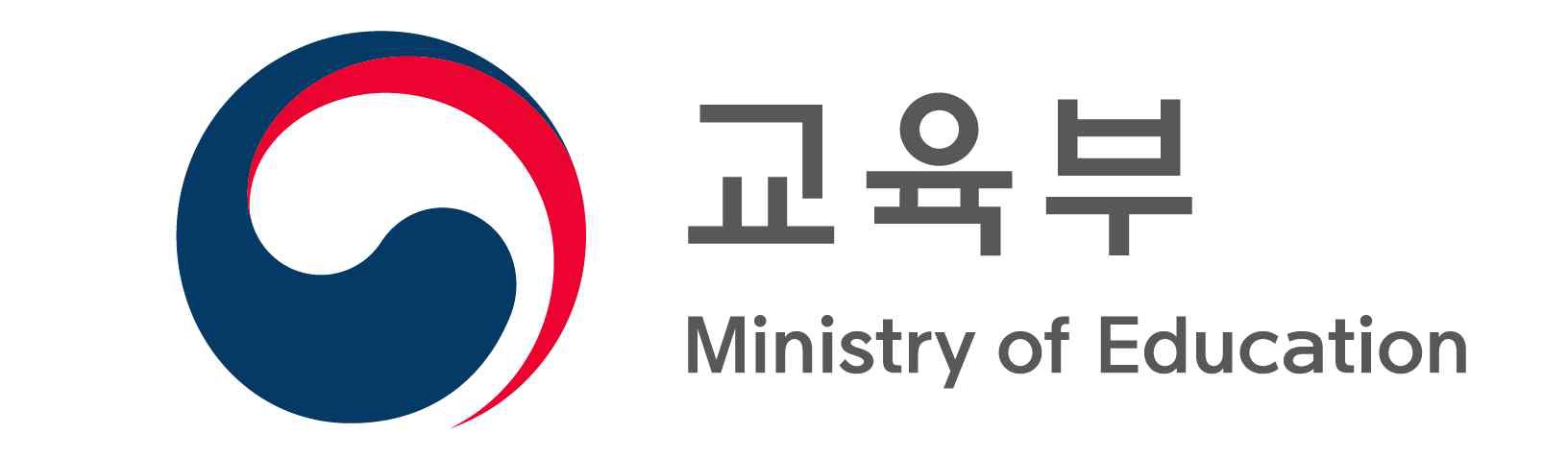 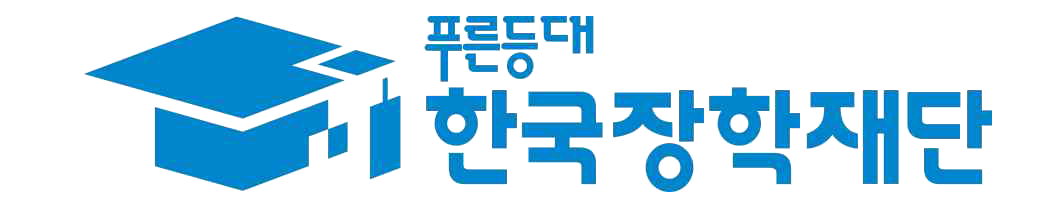 전형방법 및 선발기준가. 원서접수1. 일정 : 2018. 04. 27.(금) 18:00까지2. 방법 : 우편 또는 방문접수(전북대학교 뉴실크로드센터 3층 국제협력부) 나. 전형방법1. 서류평가 : 학생 학업성적 및 자기소개서, 활동계획서, 발전 가능성 등 평가2. 면접 : 글로벌 인재로 성장할 수 있는 지원자의 역량 및 진로 개발 계획 등 평가※ 각 항목별(서류평가 및 면접시험) 점수 70점 미만인 자는 불합격 처리 다. 선발기준1. 1지망 우선순위 및 총점 순 선발2. 총점 동점자의 경우 1) 기초생활보장수급자/차상위계층/소득1~3분위/장애인/탈북자2) 전체학년 성적 3) 어학성적 4)고학년 순으로 우선 선발함3. 합격자 중 사전 협의 없이 오리엔테이션에 불참한 자는 불합격 처리프로그램 비용가. 프로그램 비용 : 파견대학 프로그램비, 숙박비, 항공료 장학혜택※ 파견대학 프로그램비 및 항공권, 숙박비를 제외한 비용은 학생 자부담나. 장학지원금 환수 기준 : 아래 기준 중 하나라도 미 충족 시 지원금 100% 환수1. 출석률이 80% 미만인 자2. 파견대학 교육과정(프로그램)을 PASS하지 못한 자3. 파견기간 중 재학생 신분을 유지하지 않은 자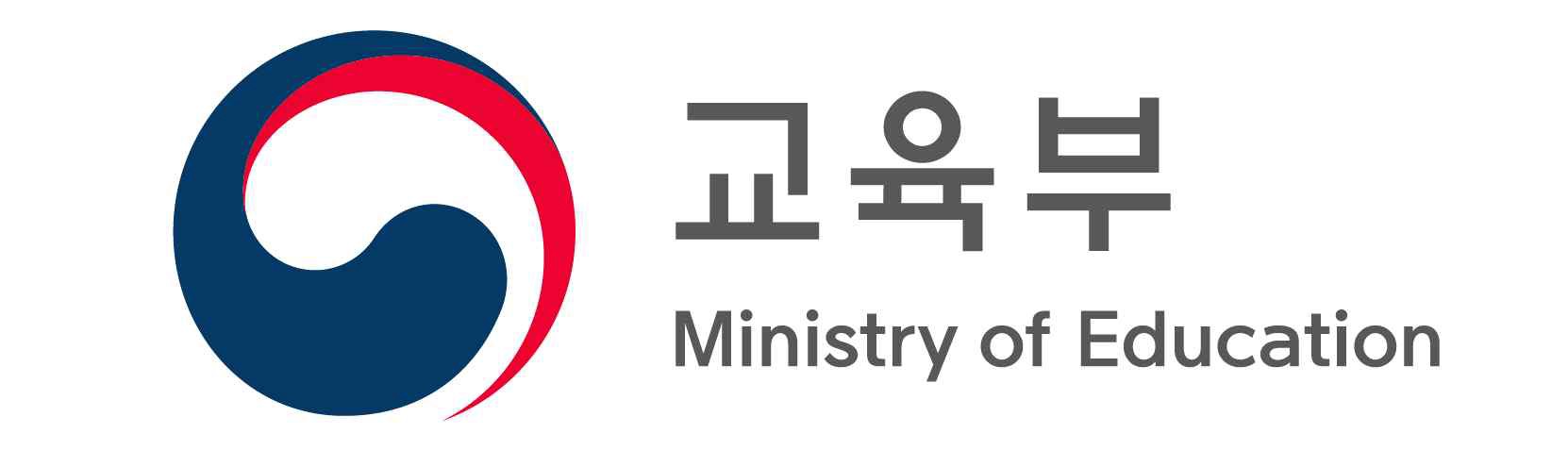 학점 인정가. 인정방법: 각 대학 본교 인정 기준에 따라 인정(파견대학 수료증 지급) 나. 인정학점(각 대학별 담당자에게 문의)※ 각 대학별 학점 인정 기준에 따라 인정 됨※ 출석률이 80%를 넘지 않았으나 파견 대학의 수료 기준을 충족한 경우 학점은 인정하나, 장학금 100% 환수 예정※ 파견대학의 수료 기준을 충족하지 못한 경우 FAIL처리되며 장학금 100% 환수 예정주의사항가. 합격 후 취소 시 아래와 같은 제재가 있을 수 있음- 차후 파란사다리 프로그램 지원 불가나. 항공권 구입 완료 후 프로그램 취소시 항공권 구입 취소 수수료 학생 본인 부담다. 파견대학의 학사 일정에 맞춰 비자 발급을 완료해야함.라. 단체 출국, 단체 귀국 프로그램이기에 개별 여행 및 잔류 불가마. 한국장학재단 소득분위 확인- 한국장학재단 홈페이지(http://www.kosaf.go.kr) > 장학금 > 나의 소득구간(분위)확인문의처구분내용기간장소사전교육 및 발대식직무능력 개발 및 모의TEST등파견 전 진행 (5월 ~ 6월)전북대학교 및 교육부파견희망대학 파견희망대학 파견희망대학 파견희망대학 파견각 대학별 상이각 파견 대학성과보고회 및 사후교육파견 종료 후 사후파견 종료 후 사후교육교육파견 종료 후 진행 (8월 ~ 9월)전북대학교 및 교육부순 번파견 국가파견대학파견일정선발 인원장학내용1미국캘리포니아주립대학(LA)2018.7.9.(월) ~ 8.4.(토)20명이내파견대학2캐나다센테니얼주립대학2018.7.24.(월) ~ 8.24.(금)20명이내파견대학3중국상해대학2018.7.9.(월) ~ 8.4.(토)20명이내파견대학3중국상해대학2018.7.9.(월) ~ 8.4.(토)20명이내프로그램 비용,3중국상해대학2018.7.9.(월) ~ 8.4.(토)20명이내항공권, 숙박비4필리핀+베트남또는필리핀 : 코딜레라 대학(바기오)+베트남: 하노이대학 + 기업연수 (또는 인도네시아 기업연수)필리핀: 2018.6.30.(토) ~ 7.29.(일)베트남(인도네시아): 7.29(일) ~ 8.3.(토)15명 이내항공권, 숙박비4필리핀+베트남또는필리핀 : 코딜레라 대학(바기오)+베트남: 하노이대학 + 기업연수 (또는 인도네시아 기업연수)필리핀: 2018.6.30.(토) ~ 7.29.(일)베트남(인도네시아): 7.29(일) ~ 8.3.(토)15명 이내(기숙사,4필리핀+베트남또는필리핀 : 코딜레라 대학(바기오)+베트남: 하노이대학 + 기업연수 (또는 인도네시아 기업연수)필리핀: 2018.6.30.(토) ~ 7.29.(일)베트남(인도네시아): 7.29(일) ~ 8.3.(토)15명 이내홈스테이) 전액4필리핀+베트남또는필리핀 : 코딜레라 대학(바기오)+베트남: 하노이대학 + 기업연수 (또는 인도네시아 기업연수)필리핀: 2018.6.30.(토) ~ 7.29.(일)베트남(인도네시아): 7.29(일) ~ 8.3.(토)15명 이내장학혜택5필리핀+베트남또는필리핀: 산호세 대학(세부)+베트남: 하노이대학 + 기업연수 (또는 인도네시아: 기업연수)필리핀: 2018.6.30.(토) ~ 7.29.(일)베트남(인도네시아): 7.29(일) ~ 8.3.(토)15명 이내장학혜택5필리핀필리핀: 산호세 대학(세부)+베트남: 하노이대학 + 기업연수 (또는 인도네시아: 기업연수)필리핀: 2018.6.30.(토) ~ 7.29.(일)베트남(인도네시아): 7.29(일) ~ 8.3.(토)15명 이내장학혜택5+필리핀: 산호세 대학(세부)+베트남: 하노이대학 + 기업연수 (또는 인도네시아: 기업연수)필리핀: 2018.6.30.(토) ~ 7.29.(일)베트남(인도네시아): 7.29(일) ~ 8.3.(토)15명 이내장학혜택5인도네시아필리핀: 산호세 대학(세부)+베트남: 하노이대학 + 기업연수 (또는 인도네시아: 기업연수)필리핀: 2018.6.30.(토) ~ 7.29.(일)베트남(인도네시아): 7.29(일) ~ 8.3.(토)15명 이내장학혜택총 선발 인원(전북대학 72명, 호남·제주대학 18명)총 선발 인원(전북대학 72명, 호남·제주대학 18명)총 선발 인원(전북대학 72명, 호남·제주대학 18명)총 선발 인원(전북대학 72명, 호남·제주대학 18명)90명이내구분파란사다리비고서류접수기한2018. 4. 27.(금) 18:00까지-우편접수 시 마감일 18시까지 도착분에 한함면접시험2018. 5. 2.(화) 14:00 예정-시간 및 장소 추후 공지합격자발표2018. 5. 4.(목) 18:00 예정-개별 문자 발송 및 국제협력부 홈페 이지 공지오리엔테이션 및 사전교육, 발대식시간 및 장소 추후 공지-사전 교육 및 사후교육 필히 참여사후교육 및 성과보고회시간 및 장소 추후 공지-사전 교육 및 사후교육 필히 참여구 분순내 용공 통1대한민국 국적을 소지하고, 해외여행에 결격 사유가 없는 자공 통2소득 5분위 이하, 장애인, 탈북자(이중 한 가지에 포함되면 지원 가능)공 통3학부 본교 1~7학기 재학생공 통4사전교육프로그램(파견 전), 사후교육프로그램(파견 후)에 참여가능한 자 (사전교육프로그램 및 사후교육프로그램은 전북대학교에서 진행)공 통5학칙 위반 등으로 처벌된 경력이 없는 자공 통6해외 파견 시 건강에 문제가 없는 자- 지병이 있을 시 의사소견서[국문/영문]와 부모의견서(동의서) 각 1부 제출필요공 통7파견국가의 문화 및 파견교의 규칙을 이해하고 준수 할 수 있는 자공 통8합격 후 사전 프로그램 및 발대식, 수학보고서, 성과발표회 등에 성실히 참여 가능 자공 통9본 프로그램 참여를 글로벌 역량을 배양시키고, 추후 파란사다리 프로그램 홍보에 참여 가능 자구 분순내 용참가제한1재외국민과 외국인 특별전형 입학자참가제한2교육부 「글로벌 현장학습」 또는 「WEST 프로그램」 기 참여자참가제한32018-1학기 조기졸업신청자 및 졸업예정자참가제한4기타 이 프로그램을 수행하기에 부적격한 자구 분순제 출 서 류필 수1참가신청서 (서식 1)필 수2수학계획서 (서식 2)필 수3파란사다리 파견학생 서약서 (서식 3)필 수4개인정보 수집 및 이용동의서 (서식 4)필 수5전체학년 성적증명서 국문 1부(국문 성적증명서 : 100점 만점 점수 표기 필수)필 수6복수여권 사본 2부(단수여권불가,여권유효잔여기간이출국일기준12개월이상남아있을것)* 여권 미소지자 또는 기간 만료자의 경우 :	여권발급 신청 후, 원서접수 시 여권발급 신청확인서를 제출하고 발급이 완료되는 즉시 여권사본 2부 추가 제출필 수7본인명의 통장사본 1 부필 수8재학증명서 국문 1부해당자1관련 입증서류 1부- 기초생활수급자 증명서, 차상위계층 확인서, 한부모가족 증명서, 장애인등록 증, 한국장학재단 학자금지원 소득구간 5분위 이내(2018-1학기))※ 소득분위 : 2018학년도 학자금 미신청으로 2018-1학기 미산정 시 직전학기(2017-2) 가능해당자2외국어능력시험 성적표 원본 1부, 사본 1부 (소지자만 제출)구 분평가요소 및 배점서 류 평 가	면 접평가요소 및 배점서 류 평 가	면 접비 고점 수100점100점200점